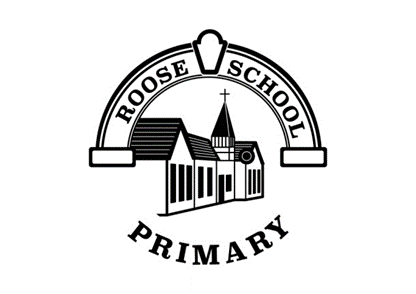 General ideas for home-learningReading regularly at home is vital. Please try to do at least 20 minutes reading with your child every day. Try and alternate between fiction and non-fiction.  This can be from books and different text types like newspapers and magazines.Practise basic maths skills – times tables up to 12x12, number bonds to 20, 40, 100 etc, practise written methods for number operations +, -, x, divide.Refer to the school website to see the National Curriculum objectives for your child’s class and the long term plan for your child so you can see the topics and lessons we do.Try to have a daily routine which involves a mixture of different activities – a bit of English, maths and then a topic or other activity. The children also have the practice Sat papers they have collected from school to work through in their own time.  Please can you make sure they find a convenient and quiet time to do this in preparation for the up and coming tests in May.  Useful websites:Purple mash – you should have login details for this.Twinkl – have a parents section and this is used a lot in school.White rose maths – this is used in schoolOther websites on our school learning wall.